Supplemental AppendixTable S.A. 1 A T-test and F-Test Assessing Differences between Means and Standard Deviations for the 4 and 5 point candidate trait scales A: Normalized and B: with the 5 point scale collapsed into 4 points  from the 2008 American National Election Study.* Significant at .05. Standard Errors in Parenthesis. The standard deviations are significantly different if the P value is less than .05Assessing the AlternativesI also estimate the relative strength of other potential mediators on explaining the relationship between descriptive representation and black political participation to provide information on the relative strength of the candidate trait hypothesis. As mentioned earlier, there are several alternative mediators that are hypothesized to explain the relationship between descriptive representation and higher levels of black turnout. First, some argue the presence of a black candidate on the ballot increases black political participation through changing levels of external efficacy, internal efficacy, and political interest in the black community (Bobo & Gilliam, 1990; Washington, 2006). Second, Philpot, Shaw, and McGowen (2009) hypothesize that the relationship between the presence of a black candidate on the ballot and higher levels of black turnout may be explained by black candidates higher levels of co-racial campaign contact. To explore the relative strength of these alternative mechanisms, I also estimate the mediating effects of external efficacy, internal efficacy, political interest and campaign contact on the relationship between descriptive representation and political participation. Finally, Fraga (2015) and Keele et al., (2013) argue that descriptive representation’s effect on turnout is largely driven by blacks campaigning in majority-minority districts in which blacks are already voting at higher rates. To assess whether large changes in the number of blacks living in black districts in the Clinton and Obama years could explain Obama’s effect on increasing black turnout, I assess the size of the black population in the respondent’s congressional district as a mediator.Variables Wording Used to Code Each Participation Variable from the ANESVoted-“In talking to people about elections, we often find that a lot of people were not able to vote because they weren't registered, they were sick, or they just didn't have time. Which of the following statements best describes you: One, I did not vote (in the election this November); Two, I thought about voting this time - but didn't; Three, I usually vote, but didn't this time; or Four, I am sure I voted?”Proselytize-“During the campaign, did you talk to any people and try to show them why they should vote for or against one of the parties or candidates?”Wear Campaign Gear-“Did you wear a campaign button, put a campaign sticker on your car, or place a sign in your window or in front of your house?”Attend Campaign Rally-“Did you go to any political meetings, rallies, speeches, dinners, or things like that in support of a particular candidate?”Campaign Contributions-“During an election year people are often asked to make a contribution to support campaigns. Did you give money to an INDIVIDUAL CANDIDATE running”Table SA 4: Mediation Analysis Assessing the Effects of Alternate Mediators on the Relationship Between Obama and Participation * Significant at .05. NS=Not Significant at .05. Results are derived from thirty separate mediation analyses predicting the mediating effect of several variables hypothesized to explain the relationship between Obama and changes in political activity. Total Effects present min-max probabilities. The models include controls for gender, age, marital status, income, education, partisanship, R's time at residence, church attendance, % black in R’s congressional district (in all models except the one where this variable becomes the mediator), south, and days to register before the election. Only blacks are included in the analysis above.Table SA 5: Mediation Analysis Assessing the Effects of Candidate Traits on the Relationship between Voting in the Primary in Years Where Clinton (1992) and Jackson (1988) were the Competing for the Democratic Presidential Nomination+Significant at .10* Significant at .05. NS=Not Significant at .05. Total Effects present min-max probabilities. The models include controls for gender, age, marital status, income, education, partisanship, R's time at residence, church attendance, % black in R’s congressional district, south, and days to register before the election. Only blacks are included in the analysis above.Table SA. 6: Mediation Analysis Assessing the Effects of Candidate Traits on the Relationship Between Obama and Participation Using Kerry and Gore as Comparisons Rather than Clinton* Significant at .05. NS=Not Significant at .05. Results are derived from thirty separate mediation analyses predicting the mediating effect of candidate traits in explaining the relationship between Obama and changes in political activity. Total Effects present min-max probabilities. The models include controls for gender, age, marital status, income, education, partisanship, R's time at residence, church attendance, % black in R’s congressional district, south, and days to register before the election.Note: It is possible that the mediation effect in this paper can be better attributed to the overall likability of the candidate, rather than candidate traits. To assess this possibility, I control for candidate likability as measure by feeling thermometer scores for Clinton and Obama. This model is illustrated below in Figure 1. The models in the paper are illustrated in Figure 2. It is important to note that the multiple mediation models presented below suffer from the same problems as traditional Linear Structural Equation Models in that they treat the dependent variable as continuous. While this is certainly a shortcoming, the models do provide the opportunity to explore whether the mediation effect of candidate traits still exists when the overall likeability of the candidate is accounted for. The results below demonstrate that candidate traits matter above and beyond candidate likeability. Figure 1: Model Estimate in Table SA. 10 Below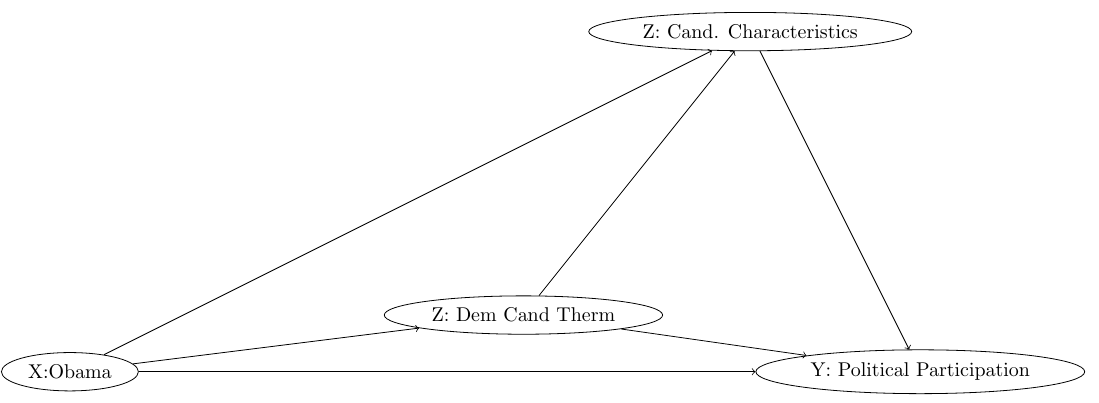 Figure 2: Model Estimate Presented in the Main Manuscript in Table 1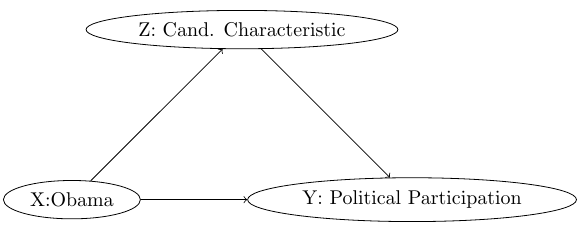 Table SA.7-Multiple Mediation Analysis Predicting the Effect of Candidate Traits on the Relationship Between Obama and Black Political Participation Holding Constant Candidate Feeling Thermometers* Significant at .05. NS=Not Significant at .05. Results are derived from five separate mediation analyses predicting the mediating effect of candidate traits in explaining the relationship between Obama and changes in political activity. Total Effects present min-max probabilities. The models include controls for gender, age, marital status, income, education, partisanship, R's time at residence, church attendance, % black in R’s congressional district, south, and days to register before the election.Table SA.8- Mediation Analysis Predicting the Effect of Candidate Traits on the Relationship Between High and Low Linked Fate and Vote Validated Participation in the 2012 Presidential Election* Significant at .05. NS=Not Significant at .05. Results are derived from six separate mediation analyses predicting the mediating effect of candidate traits in explaining the relationship between high and low linked fate blacks and changes in political activity. The models include controls for gender, age, marital status, income, education, partisanship, R's time at residence, church attendance, % black in R’s congressional district, south, and days to register before the election.Table SA.9 Results from Mediation Analysis Examining the Relationship Between X (Obama) And Y (Vote, Proselytizing, Wear Campaign Gear, Attend Campaign Rally, Campaign Contributions) Through Z (Perceptions of Candidate Empathy) Treating Controls for Political Interest, Democratic Candidate Feeling Thermometers, and and Campaign Contact as Pre-Treatment Controls. 95% Confidence Intervals in Parentheses.Figure SA1: Descriptive Statistics for Black and White Political Participation Between the Clinton and Obama Years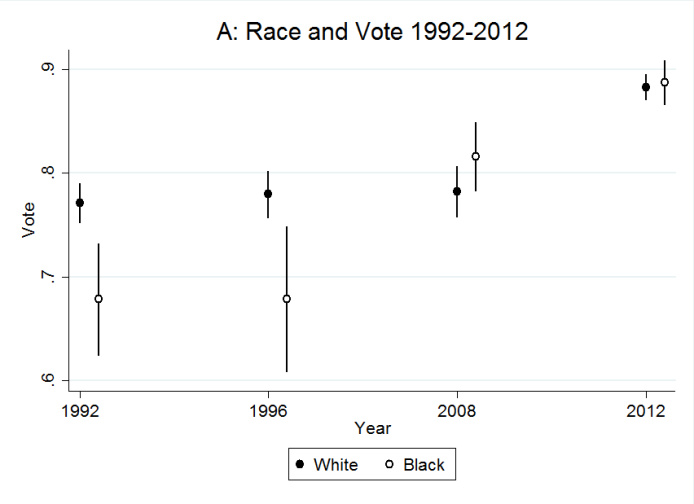 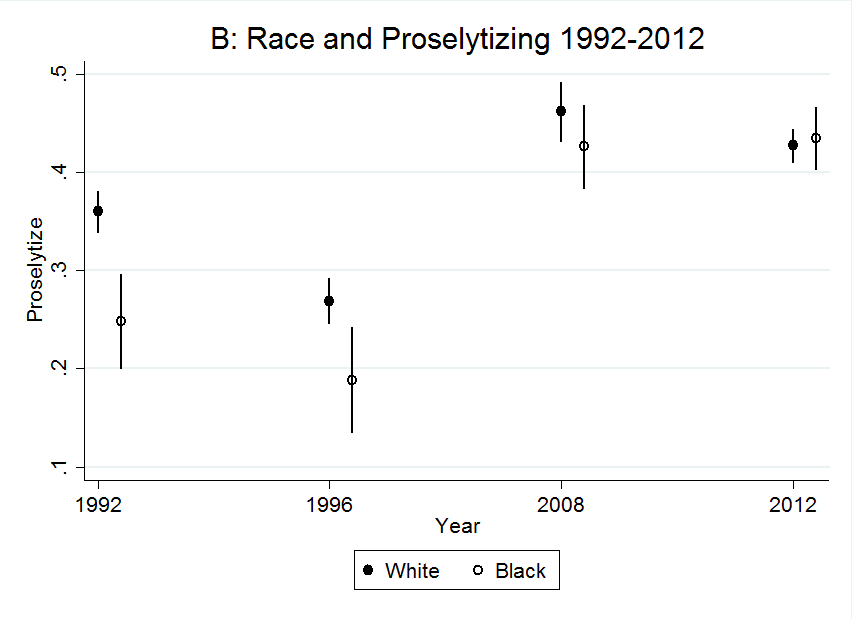 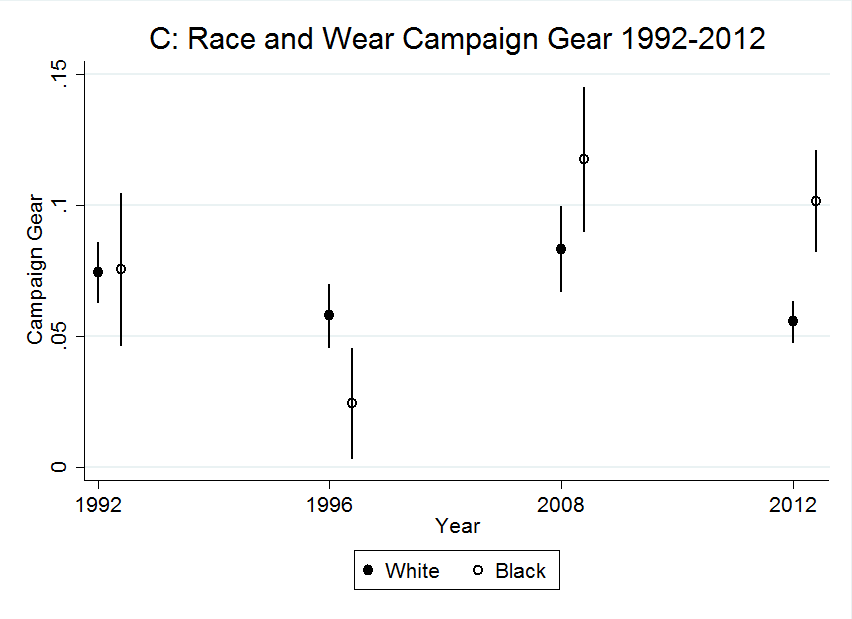 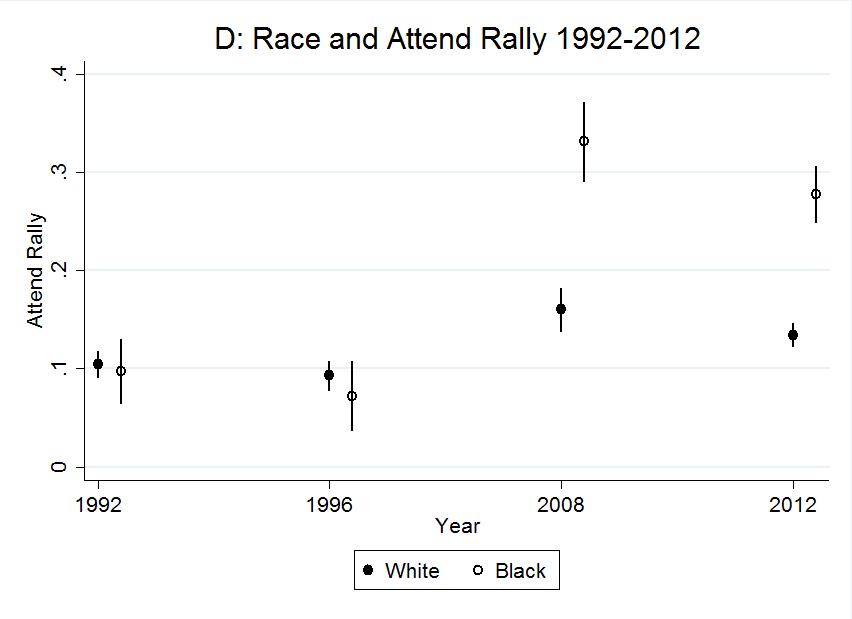 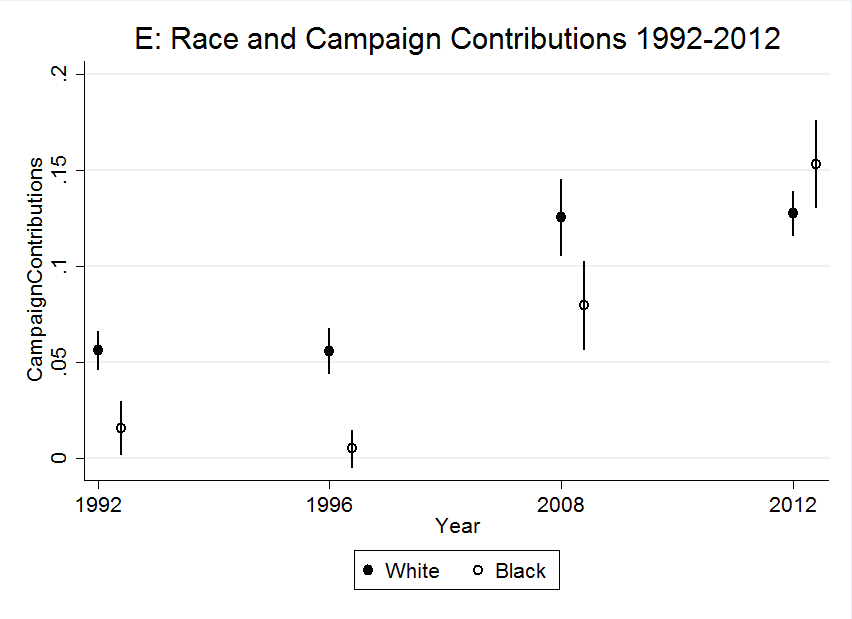 NOTE: THE DEPENDENT VARIABLES PRESENTED ON THE Y-AXIS IN EACH GRAPH HAVE DIFFERENT SCALES.Are Blacks Unique in Both Trait Evaluation and Participation	Given that I argue that descriptive representation influences perceptions of candidate traits, which in turn improves blacks’ participation rates, it is important to show that black respondents both viewed Obama’s traits more positively and experienced a significantly greater level of growth in political participation than non-blacks during the 2008 and 2012 elections. If whites and Latinos followed the same pattern as blacks than it is possible that there is something specific about Obama, rather than something related to descriptive representation, which motivated individuals to see him as holding better candidate traits relative to Clinton. Moreover, if individuals participated more in 2008 and 2012 than in the Clinton years, it is possible that factors outside of descriptive representation increased turnout for all racial/ethnic groups.  To assess this possibility, I examine whether both differences in perceptions of candidate traits of Obama relative to Clinton and growth in participation between the Obama and Clinton years was significantly greater for blacks using regression analysis, an interaction term for race and years where Obama was on the ballot (black*Obama), and the aforementioned controls listed above.	Figure 1 presents the marginal effects for race and the presence of Obama on the ballot from six OLS regressions predicting candidate traits (Figure 1A: All Traits combined, 1B: Leadership, 1C: Empathy, 1D: Knowledge. 1E: Intelligence, and 1F: Morality) and Figure 2 presents the same marginal effects from five logit regressions predicting political participation (2A: Vote,  2B: Proselytizing, 2C: Wear Campaign Gear, 2D: Attend Campaign Rally, and 2E: Make Campaign Contributions) (See Supplemental Appendix for results in tabular form). For each regression, I use the control variables described above (i.e. age, income, partisanship etc…) and interaction terms for race and years in which Obama was on the ballot. Each figure includes Figure SA2: Marginal Effects from OLS Regression Examining the Interactive Effect of Descriptive Representation and Race on Perceptions of Candidate Traits. 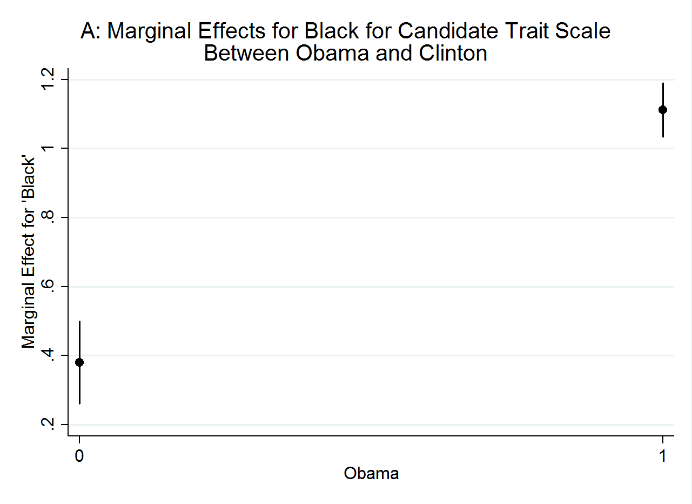 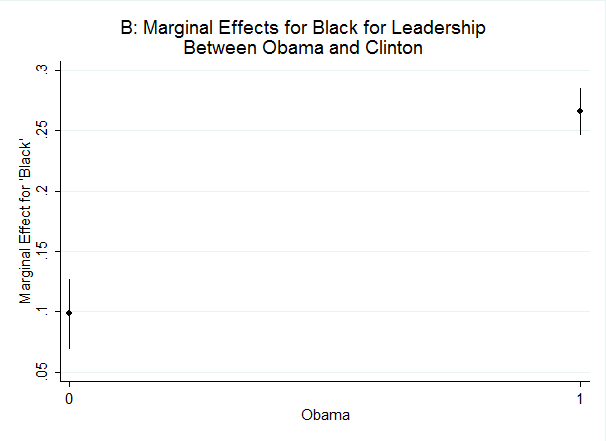 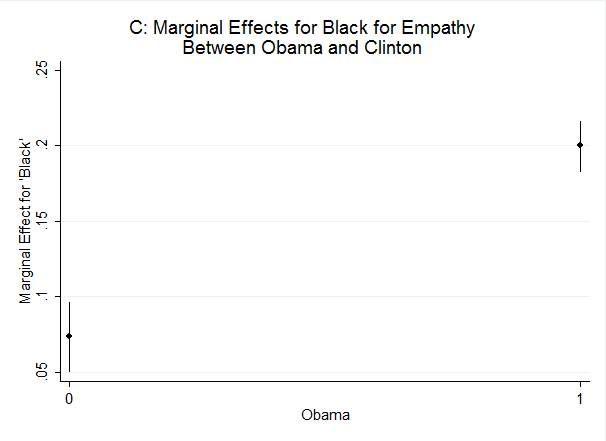 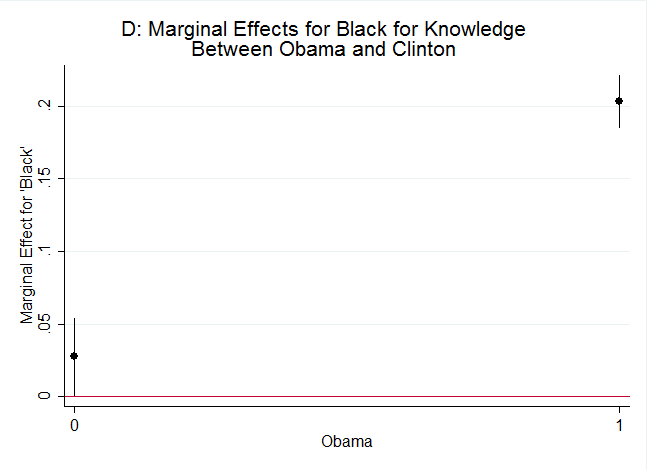 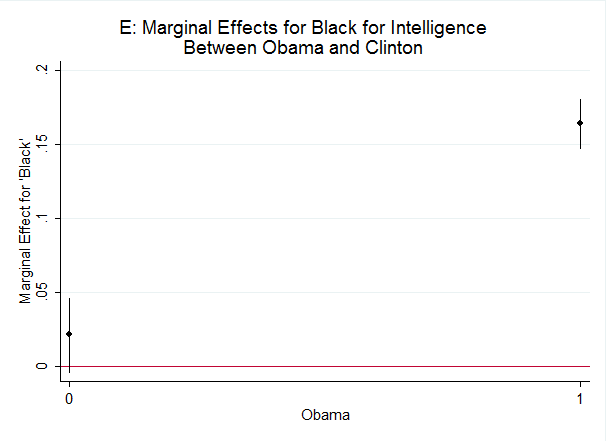 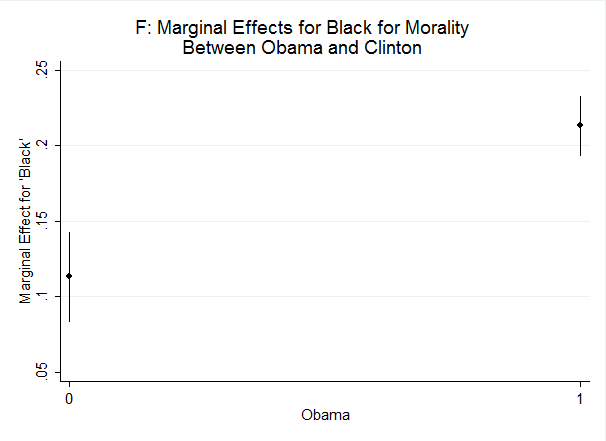 Results are Derived from six separate OLS Regression predicting candidate traits and controlling for age, gender, marital status income, education, partisanship, length of residence, % black in district, voter registration date,  church attendence, and south. NOTE: THE DEPENDENT VARIABLES PRESENTED ON THE Y-AXIS IN EACH GRAPH HAVE DIFFERENT SCALES.an estimate for the marginal effect which presents the instantaneous effects in changes in attitudes about presidential characteristics/political participation (Y) when the respondent is black (X) in years where Obama was or was not a presidential candidate (Moderator). 	The results in Figures 1 and 2 provide strong evidence that blacks were unique in both their growth in perceptions of Obama as holding more positive characteristics than Clinton and in their levels of participation. Figure 1A which presents the marginal effect for the combined trait scale indicates that blacks in years with Obama had almost a .8 higher score on the five point trait scale relative to blacks during the Clinton years. Moreover, blacks during the Obama years had about a 1 point higher score on the 5 point trait scale than non-blacks during the Obama years. The interactive effect of black and Obama was also statistically significant for each individual candidate trait (see Figure (1B-1F)). The largest growths were for leadership and empathy. Blacks’ scores on these traits were about .15 points higher on a 1 point scale during the Obama years than the Clinton years, relative to non-blacks.	In addition to blacks viewing Obama as being more positive across all candidate traits, I also find that blacks were significantly more likely to participate in most electoral activities during the Obama years. Holding constant several variables, I find that black political participation grew significantly in all areas, relative to non-blacks, except for proselytizing. However, even here blacks were significantly more likely to proselytize in 2008 and 2012, then comparable blacks in 1992 and 1996. This growth in proselytizing, however, was not unique to blacks. Nonetheless, the results in Figures 1 and 2 demonstrate that blacks experienced a unique and significantly greater amount of growth in both perceptions of Obama as holding better candidate traits than Clinton and in their levels of participation in most areas during the Obama years. Thus, there does appear to be both a link between descriptive representation and higher levels of favorability toward Obama’s characteristics and greater rates of participation.Figure SA3: Marginal Effects from Logit Regression Examining the Interactive Effect of Descriptive Representation and Race on Political Participation.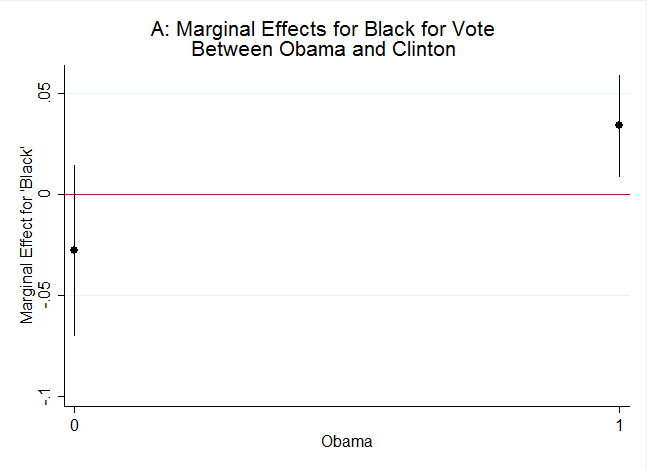 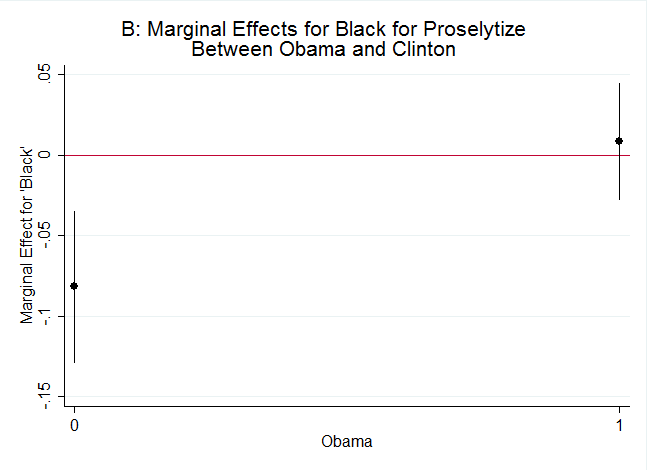 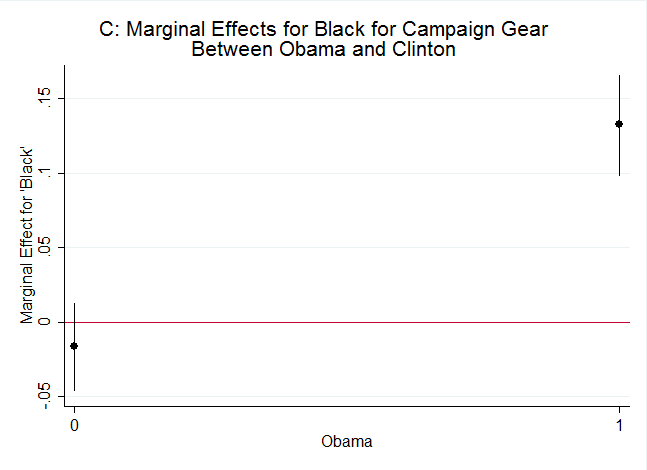 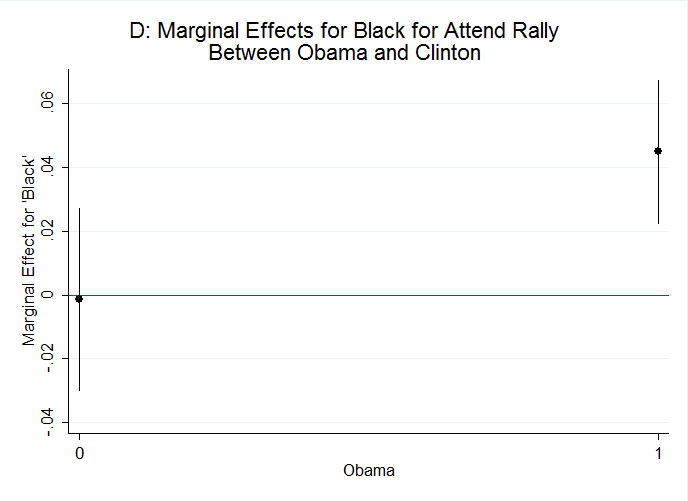 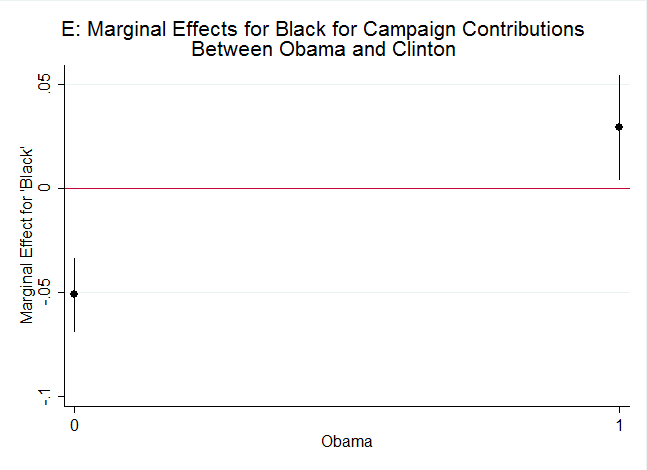 Results are Derived from five separate Logit Regressions predicting political activity and controlling for age, gender, marital status income, education, partisanship, length of residence, % black in district, voter registration date,  church attendence, and south. See Supplemental Appendix for full results. NOTE: THE DEPENDENT VARIABLES PRESENTED ON THE Y-AXIS IN EACH GRAPH HAVE DIFFERENT SCALES. Table SA 10: Mediation Analysis Assessing the Effects of Candidate Traits on the Relationship Between Obama and Participation for Whites Only* Significant at .05. NS=Not Significant at .05. Results are derived from thirty separate mediation analyses predicting the mediating effect of candidate traits in explaining the relationship between Obama and changes in political activity. Total Effects present min-max probabilities. The models include controls for gender, age, marital status, income, education, partisanship, R's time at residence, church attendance, % black in R’s congressional district, south, and days to register before the election.Table SA 11: Mediation Analysis Assessing the Effects of Candidate Traits on the Relationship Between Obama and Participation for Latinos Only* Significant at .05. NS=Not Significant at .05. Results are derived from thirty separate mediation analyses predicting the mediating effect of candidate traits in explaining the relationship between Obama and changes in political activity. Total Effects present min-max probabilities. The models include controls for gender, age, marital status, income, education, partisanship, R's time at residence, church attendance, % black in R’s congressional district, south, and days to register before the election.Screen Shots of Experimental Treatment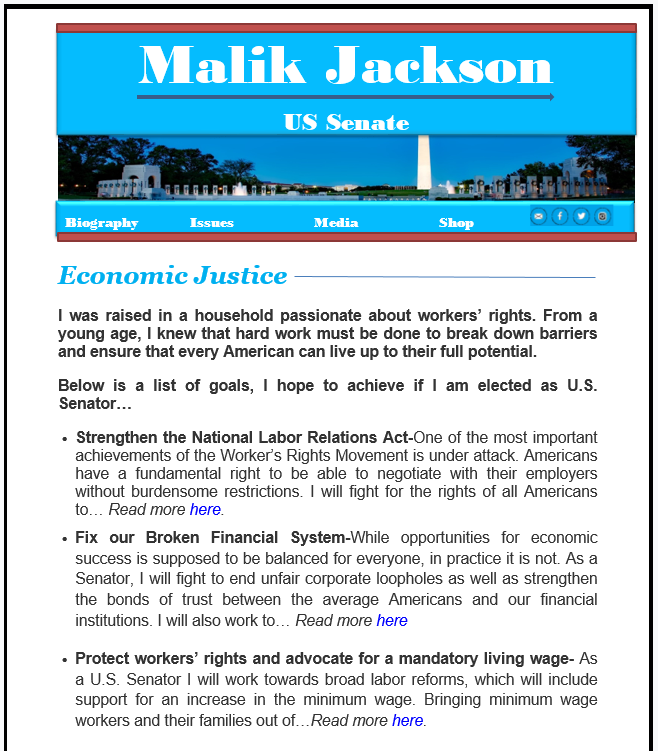 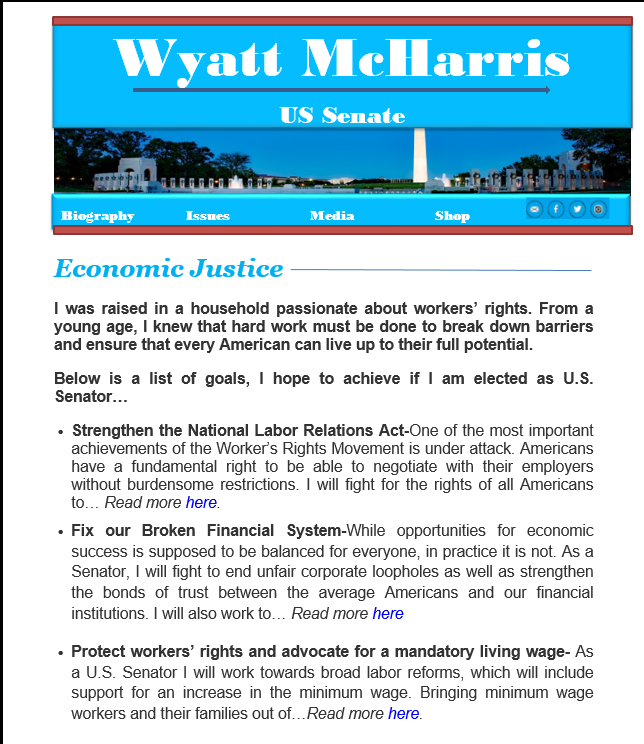 NormalizedNormalizedCollapsed 4 ptCollapsed 4 ptAllBlackAllBlackLeader (4pt)0.602 (0.303)0.861 (0.211)2.805 (0.908)3.584 (0.634)Leader (5pt)0.569 (0.317)0.827 (0.217)3.078 (1.04)3.779 (0.52)Mean Difference-.033*-.035+.272*.198*SD Test-P-Value0.81830.16830.04920.0174Empathy (4pt)0.587 (0.319)0.847 (0.207)2.76 (0.957)3.54 (0.621)Empathy (5pt)0.553 (0.325)0.833 (0.232)3.017 (1.07)3.76 (0.583)Difference-.033*-0.014.257*.219*SD Test-P-Value0.30030.01960.00450.6885Intelligence (4pt)0.791 (0.234)0.924 (0.156)3.372 (0.702)3.773 (0.469)Intelligence (5pt)0.734 (0.243)0.873 (0.189)3.626 (0.706)3.874 (0.421)Difference-.056*-.051*.254*.097*SD Test-P-Value0.27660.00140.1860.0475Knowledge (4pt)0.667 (0.269)0.864 (0.192)3.002 (0.807)3.591 (0.577)Knowledge (5pt)0.626 (0.273)0.821 (0.213)3.322 (0.892)3.796 (0.527)Difference-.04*-.043*.321*.205*SD Test-P-Value0.6160.0070.05920.517Morality (4pt)0.622 (0.291)0.807 (0.203)2.867 (0.873)3.421 (0.61)Morality (5pt)0.585 (0.29)0.804 (0.227)3.17 (0.96)3.744 (0.572)Difference-.037*0.002.303*.323*SD Test-P-Value0.28040.06630.0060.2753External EfficacyVoteProselytizeWear Campaign  GearAttend RallyCampaign ContributeAvg Med Effect (T)-0.001 (-0.005, 0.001)-0.005 (-0.012, 0)-0.005 (-0.012, 0)-0.001 (-0.005, 0.002)0 (-0.004, 0.003)Avg Med Effect (C) -0.002 (-0.007, 0.001)-0.004 (-0.01, 0)-0.002 (-0.006, 0)-0.001 (-0.004, 0.002)0 (-0.001, 0.001)Avg Dir Effect (T)0.093* (0.045, 0.141)0.149* (0.091, 0.206)0.201* (0.156, 0.241)0.027 (-0.014, 0.061)0.114* (0.086, 0.139)Avg Dir Effect (C) 0.093* (0.045, 0.141)0.15* (0.091, 0.206)0.203* (0.157, 0.246)0.027 (-0.014, 0.061)0.115* (0.086, 0.139)Total Effect0.091* (0.044, 0.14)0.145* (0.087, 0.202)0.198* (0.153, 0.239)0.026 (-0.014, 0.061)0.114* (0.086, 0.139)% MediatedNSNSNSNSNSN13991451145114511450Internal EfficacyVoteProselytizeWear Campaign  GearAttend RallyCampaign ContributeAvg Med Effect (T)-0.003 (-0.007, 0)-0.01 (-0.02, -0.002)-0.006 (-0.013, 0)-0.001 (-0.004, 0.003)-0.002 (-0.006, 0.002)Avg Med Effect (C) -0.004 (-0.01, 0)-0.008 (-0.017, -0.002)-0.003 (-0.007, 0)0 (-0.003, 0.002)0 (-0.001, 0)Avg Dir Effect (T)0.096* (0.047, 0.145)0.154* (0.095, 0.209)0.2* (0.155, 0.24)0.027 (-0.013, 0.061)0.114* (0.086, 0.139)Avg Dir Effect (C) 0.095* (0.047, 0.144)0.155* (0.096, 0.211)0.203* (0.157, 0.246)0.027 (-0.013, 0.061)0.116* (0.086, 0.14)Total Effect0.092* (0.045, 0.141)0.145* (0.088, 0.201)0.197* (0.152, 0.238)0.026 (-0.013, 0.061)0.114* (0.086, 0.138)% MediatedNSNSNSNSNSN14011453145314531453Campaign ContactVoteProselytizeWear Campaign  GearAttend RallyCampaign ContributeAvg Med Effect (T)0.014* (0.007, 0.022)0.049* (0.034, 0.065)0.038* (0.026, 0.053)0.031* (0.021, 0.042)0.025* (0.016, 0.036)Avg Med Effect (C) 0.019* (0.009, 0.029)0.044* (0.03, 0.059)0.021* (0.013, 0.032)0.032* (0.02, 0.049)0.005* (0.002, 0.011)Avg Dir Effect (T)0.071* (0.026, 0.116)0.119* (0.061, 0.175)0.171* (0.124, 0.213)-0.007 (-0.053, 0.032)0.102* (0.073, 0.126)Avg Dir Effect (C) 0.075* (0.028, 0.123)0.114* (0.059, 0.166)0.154* (0.111, 0.194)-0.005 (-0.04, 0.024)0.082* (0.058, 0.104)Total Effect0.089* (0.042, 0.135)0.163* (0.105, 0.215)0.192* (0.151, 0.23)0.026 (-0.012, 0.057)0.107* (0.081, 0.129)% Mediated18.2%28.3%15.4%NS14.1%N15971698169816981698Political InterestVoteProselytizeWear Campaign  GearAttend RallyCampaign ContributeAvg Med Effect (T)0.011* (0.002, 0.02)0.025* (0.007, 0.044)0.016* (0.004, 0.028)0.014* (0.004, 0.025)0.014* (0.004, 0.025)Avg Med Effect (C) 0.014* (0.003, 0.027)0.021* (0.006, 0.037)0.007* (0.002, 0.014)0.012* (0.003, 0.021)0.003* (0.001, 0.006)Avg Dir Effect (T)0.076* (0.027, 0.125)0.147* (0.088, 0.203)0.188* (0.143, 0.229)0.022 (-0.019, 0.057)0.117* (0.087, 0.143)Avg Dir Effect (C) 0.079* (0.028, 0.131)0.143* (0.085, 0.197)0.18* (0.135, 0.222)0.019 (-0.017, 0.051)0.106* (0.078, 0.13)Total Effect0.09* (0.039, 0.141)0.168* (0.107, 0.223)0.196* (0.151, 0.236)0.033 (-0.005, 0.067)0.12* (0.092, 0.145)% Mediated13.9%13.8%5.8%NS7.0%N13531454145414541454Percent Black in DistrictVoteProselytizeWear Campaign  GearAttend RallyCampaign ContributeAvg Med Effect (T)-0.003* (-0.008, 0)0.003 (-0.003, 0.011)-0.001 (-0.007, 0.006)0.001 (-0.003, 0.005)0.003 (-0.001, 0.009)Avg Med Effect (C) -0.005* (-0.011, 0)0.003 (-0.002, 0.009)0 (-0.003, 0.003)0.001 (-0.002, 0.004)0.001 (0, 0.002)Avg Dir Effect (T)0.088* (0.04, 0.137)0.18* (0.121, 0.232)0.2* (0.156, 0.239)0.033 (-0.005, 0.065)0.111* (0.085, 0.133)Avg Dir Effect (C) 0.087* (0.04, 0.134)0.179* (0.121, 0.232)0.201* (0.156, 0.241)0.033 (-0.005, 0.066)0.108* (0.082, 0.131)Total Effect0.084* (0.035, 0.131)0.182* (0.126, 0.234)0.2* (0.154, 0.238)0.034 (-0.003, 0.065)0.111* (0.086, 0.134)% Mediated-4.5%NS6.6%NS10.0%N15971722172217221721Political TrustVoteProselytizeWear Campaign  GearAttend RallyCampaign ContributeAvg Med Effect (T)0.001 (-0.003, 0.006)0 (-0.007, 0.006)-0.005 (-0.014, 0.001)-0.003 (-0.009, 0)0.004 (-0.001, 0.01)Avg Med Effect (C) 0.001 (-0.005, 0.008)0 (-0.006, 0.005)-0.002 (-0.006, 0)-0.003 (-0.007, 0)0.001 (0, 0.002)Avg Dir Effect (T)0.096* (0.038, 0.152)0.157* (0.09, 0.221)0.246* (0.193, 0.294)0.022 (-0.019, 0.06)0.114* (0.081, 0.145)Avg Dir Effect (C) 0.097* (0.038, 0.154)0.157* (0.09, 0.22)0.249* (0.195, 0.298)0.023 (-0.019, 0.061)0.111* (0.078, 0.141)Total Effect0.098* (0.04, 0.155)0.156* (0.09, 0.22)0.244* (0.192, 0.293)0.02 (-0.021, 0.058)0.115* (0.082, 0.147)% MediatedNSNSNSNSNSN9581042104210421042All Traits CombinedLeaderEmpathyIntelligenceKnowledgeMoralACME (C) 0.06* (0.03, 0.09)0.04*(0.02,0.07)0.06*(0.02,0.1)0.03*(0.01,0.06)0.03*(0.01,0.05)0.03*(0,0.07)ACME (T)0.06* (0.03, 0.09)0.04*(0.02,0.07)0.06*(0.02,0.09)0.03*(0.01,0.05)0.03*(0.01,0.05)0.03*(0,0.06)Dir. Effect (C) 0.02 (-0.06, 0.1)0.04(-0.04,0.13)0.04(-0.05,0.12)0.07(-0.01,0.15)0.07(-0.01,0.16)0.07(-0.01,0.16)Dir. Effect (T) 0.02 (-0.05, 0.09)0.04(-0.04,0.12)0.03(-0.05,0.12)0.07(-0.01,0.15)0.07(-0.01,0.15)0.07(-0.01,0.16)Total Effect0.08+ (0.01, 0.15)0.08*(0,0.16)0.09*(0.01,0.17)0.1*(0.02,0.17)0.1*(0.02,0.18)0.1*(0.02,0.18)% Mediated69%51%62%30%26%27%N441461473483475470All CharacteristicsVoteProselytizeWear Campaign GearAttend RallyCampaign ContributeAvg Med Effect (T)0.026* (0.012, 0.041)0.06* (0.039, 0.082)0.052* (0.032, 0.073)0.028* (0.015, 0.042)0.035* (0.021, 0.051)Avg Med Effect (C) 0.03* (0.02, 0.05)0.06* (0.04, 0.08)0.04* (0.02, 0.07)0.02* (0.01, 0.05)0.02* (0.01, 0.05)Avg Dir Effect (T)0.07* (0.01, 0.12)0.02 (-0.06, 0.09)0.06 (-0.02, 0.13)0.02 (-0.04, 0.06)0.04* (-0.02, 0.09)Avg Dir Effect (C) 0.07* (0.01, 0.14)0.02 (-0.06, 0.09)0.05 (-0.02, 0.11)0.01 (-0.03, 0.05)0.03* (-0.01, 0.07)Total Effect0.1* (0.04, 0.16)0.08* (0, 0.15)0.1* (0.04, 0.16)0.04 (0, 0.08)0.07* (0.03, 0.1)% Mediated0.310.780.46NS0.42N13911494149414931493LeadershipVoteProselytizeWear Campaign GearAttend RallyCampaign ContributeAvg Med Effect (T)0.01* (0, 0.021)0.037* (0.02, 0.055)0.003 (-0.002, 0.009)0.031* (0.015, 0.048)0.012* (0.001, 0.024)Avg Med Effect (C) 0.01* (0, 0.03)0.04* (0.02, 0.05)0.002 (-0.001, 0.006)0.02* (0.01, 0.04)0.01* (0, 0.02)Avg Dir Effect (T)0.1* (0.05, 0.16)0.04 (-0.03, 0.11)0.07* (0.01, 0.11)0.09 (0.02, 0.15)0.06* (0.01, 0.09)Avg Dir Effect (C) 0.11* (0.05, 0.17)0.04 (-0.03, 0.11)0.07* (0.01, 0.11)0.09 (0.02, 0.14)0.05* (0.01, 0.09)Total Effect0.12* (0.06, 0.18)0.08* (0.01, 0.15)0.07* (0.01, 0.11)0.12* (0.06, 0.17)0.07* (0.02, 0.1)% Mediated0.1030.380.23NS0.142N13961499149914991498EmpathyVoteProselytizeWear Campaign GearAttend RallyCampaign ContributeAvg Med Effect (T)0.022* (0.011, 0.036)0.051* (0.031, 0.071)0.052* (0.033, 0.072)0.021* (0.009, 0.035)0.043* (0.029, 0.059)Avg Med Effect (C) 0.03* (0.02, 0.05)0.05* (0.03, 0.07)0.04* (0.03, 0.07)0.02* (0.01, 0.04)0.03* (0.02, 0.06)Avg Dir Effect (T)0.08* (0.03, 0.14)0.03 (-0.05, 0.1)0.06 (-0.01, 0.13)0.02 (-0.04, 0.06)0.04 (-0.02, 0.08)Avg Dir Effect (C) 0.09* (0.03, 0.15)0.03 (-0.05, 0.1)0.06 (-0.01, 0.11)0.02 (-0.03, 0.05)0.03 (-0.02, 0.06)Total Effect0.11* (0.06, 0.17)0.08* (0.01, 0.15)0.11* (0.05, 0.16)0.04 (-0.01, 0.07)0.07* (0.03, 0.1)% Mediated0.2380.630.44NS0.53N14021506150615051505IntelligenceVoteProselytizeWear Campaign GearAttend RallyCampaign ContributeAvg Med Effect (T)0.015* (0.007, 0.026)0.045* (0.026, 0.064)0.025* (0.008, 0.043)0.018* (0.006, 0.031)0.027* (0.013, 0.041)Avg Med Effect (C) 0.02* (0.01, 0.04)0.04* (0.02, 0.06)0.02* (0.01, 0.04)0.01* (0, 0.03)0.02* (0.01, 0.03)Avg Dir Effect (T)0.09* (0.04, 0.15)0.03* (-0.04, 0.1)0.09* (0.02, 0.15)0.02 (-0.03, 0.06)0.05 (0, 0.09)Avg Dir Effect (C) 0.1* (0.04, 0.16)0.03* (-0.04, 0.1)0.09* (0.02, 0.14)0.02 (-0.02, 0.06)0.04 (0, 0.08)Total Effect0.11* (0.06, 0.18)0.08* (0.01, 0.15)0.11* (0.05, 0.17)0.04 (0, 0.07)0.07* (0.03, 0.1)% Mediated0.160.570.2NS0.31N14261530153015301529KnowledgeVoteProselytizeWear Campaign GearAttend RallyCampaign ContributeAvg Med Effect (T)-0.002 (-0.007, 0.002)0 (-0.005, 0.005)0.025* (0.011, 0.04)0.011* (0.001, 0.021)0.018* (0.008, 0.03)Avg Med Effect (C) -0.002 (-0.007, 0.002)0 (-0.003, 0.003)0.02* (0.01, 0.03)0.01* (0, 0.02)0.01* (0, 0.02)Avg Dir Effect (T)0.01 (-0.05, 0.08)0.21* (0.14, 0.27)0.09* (0.03, 0.15)0.04 (-0.01, 0.07)0.06* (0.01, 0.1)Avg Dir Effect (C) 0.01 (-0.05, 0.08)0.21* (0.14, 0.27)0.09* (0.02, 0.14)0.03 (-0.01, 0.07)0.06* (0.01, 0.09)Total Effect0.01 (-0.05, 0.08)0.21* (0.14, 0.27)0.11* (0.05, 0.17)0.04 (0, 0.08)0.07* (0.03, 0.1)% MediatedNS0.510.19NS0.192N14261530153015291529MoralVoteProselytizeWear Campaign GearAttend RallyCampaign ContributeAvg Med Effect (T)0.015* (0.007, 0.025)0.02* (0.007, 0.034)0.024* (0.012, 0.039)0.019* (0.009, 0.029)0.017* (0.007, 0.028)Avg Med Effect (C) 0.02* (0.01, 0.04)0.02* (0.01, 0.03)0.02* (0.01, 0.03)0.01* (0.01, 0.03)0.01* (0, 0.02)Avg Dir Effect (T)0.09* (0.04, 0.15)0.06* (-0.02, 0.13)0.09* (0.02, 0.15)0.03 (-0.02, 0.07)0.06* (0.01, 0.1)Avg Dir Effect (C) 0.1* (0.04, 0.16)0.06* (-0.02, 0.13)0.08* (0.02, 0.14)0.03 (-0.02, 0.06)0.05* (0.01, 0.09)Total Effect0.04* (0.06, 0.18)0.08* (0, 0.15)0.04* (0.04, 0.16)0.04 (0, 0.08)0.07* (0.03, 0.1)% Mediated0.160.250.21NS0.182N14021506150615051505All TraitsVoteProselytizeWear Campaign GearAttend Campaign RallyCampaign ContributionsACME (Treated)0.018* (.00, .04).066* (.04, .09).028* (.00, .05).019* (.00, .03).025* (.01, .04)ACME (Control)0.017 (-.017, .05).038 (-.00, .08).018 (-.00, .05).012 (-.00, .03).00, (-.00, .01)ACME(Average)0.018* (.00, .03).06* (.04, .08).026* (.01, .04).017* (.01, .03).019*, (.00, .03)Total Effect0.114* (.08, .14).159* (.13, .19).19* (.17, .23).03* (-00, .07).09* (.07, .11)% Mediated15.8%37.7%13.7%NS21.1%N15411660166016601659Vote ValidatedAll PersonalityLeadershipEmpathyIntelligenceKnowledgeMoralAvg Med Effect (T)0.02 (0.01, 0.04)0.02 (0, 0.03)0.02 (0, 0.04)0.01 (0, 0.03)0.01 (0, 0.03)0.02 (0, 0.03)Avg Med Effect (C) 0.03 (0.01, 0.05)0.02 (0, 0.04)0.02 (0, 0.04)0.02 (0, 0.03)0.02 (0, 0.03)0.02 (0, 0.04)Avg Dir Effect (T)0.08 (0, 0.17)0.08 (0, 0.17)0.08 (0, 0.17)0.09 (0, 0.17)0.09 (0, 0.17)0.09 (0.01, 0.17)Avg Dir Effect (C) 0.09 (0, 0.17)0.09 (0, 0.17)0.09 (0, 0.17)0.09 (0, 0.17)0.09 (0, 0.17)0.09 (0.01, 0.18)Total Effect0.11 (0.02, 0.19)0.1 (0.02, 0.18)0.1 (0.02, 0.18)0.1 (0.02, 0.18)0.1 (0.02, 0.18)0.11 (0.03, 0.19)% Mediated21.6%16.2%17.2%13.7%13.7%15.5%N446454454455453448Med=All Traits CombinedVoteProselytizeWear Campaign GearAttend Campaign RallyCampaign ContributionsAvg Med Effect (T)0.01* (0, 0.02)0.02* (0.01, 0.04)0.01* (0, 0.02)0.01* (0, 0.01)0.01* (0, 0.02)Avg Med Effect (C) 0.01* (0, 0.02)0.02* (0.01, 0.04)0.01* (0, 0.02)0.01* (0, 0.02)0* (0, 0.01)Avg Dir Effect (T)0.01 (-0.04, 0.07)0.05 (-0.02, 0.12)0.12* (0.06, 0.18)-0.04 (-0.1, 0.01)0.09* (0.04, 0.12)Avg Dir Effect (C) 0.02 (-0.04, 0.07)0.05 (-0.02, 0.12)0.12* (0.06, 0.17)-0.04 (-0.09, 0.01)0.08* (0.04, 0.11)Total Effect0.02 (-0.03, 0.08)0.08* (0.01, 0.14)0.13* (0.07, 0.18)-0.03 (-0.09, 0.02)0.09* (0.05, 0.13)% MediatedNS30.3%7.1%NS7.4%N12901391139113911390* Significant at .05.  95% Confidence Intervals in Parenthesis.Some may argue that variables such as candidate feeling thermometers, campaign contact, and political interest are pre-treatment controls rather than post-treatment mediators given the growing intensity of partisan politics in contemporary America. I assess this possibility in Table SA.8 above. Even after treating these variables as being pre-treatment controls, rather than post-treatment mediators, the results do not significantly change. The one notable change is that after controlling for these variables there is not a significant difference in voter participation between the Clinton and Obama years. However, by including both traits and feeling thermometer in the same model, we are controlling for many, if not all of the factors, which would make the race of the candidate significant. While the link between descriptive representation and vote is not significant after the inclusion of all of these controls, the combination of candidate traits remains a significant mediator of this relationship.* Significant at .05.  95% Confidence Intervals in Parenthesis.Some may argue that variables such as candidate feeling thermometers, campaign contact, and political interest are pre-treatment controls rather than post-treatment mediators given the growing intensity of partisan politics in contemporary America. I assess this possibility in Table SA.8 above. Even after treating these variables as being pre-treatment controls, rather than post-treatment mediators, the results do not significantly change. The one notable change is that after controlling for these variables there is not a significant difference in voter participation between the Clinton and Obama years. However, by including both traits and feeling thermometer in the same model, we are controlling for many, if not all of the factors, which would make the race of the candidate significant. While the link between descriptive representation and vote is not significant after the inclusion of all of these controls, the combination of candidate traits remains a significant mediator of this relationship.* Significant at .05.  95% Confidence Intervals in Parenthesis.Some may argue that variables such as candidate feeling thermometers, campaign contact, and political interest are pre-treatment controls rather than post-treatment mediators given the growing intensity of partisan politics in contemporary America. I assess this possibility in Table SA.8 above. Even after treating these variables as being pre-treatment controls, rather than post-treatment mediators, the results do not significantly change. The one notable change is that after controlling for these variables there is not a significant difference in voter participation between the Clinton and Obama years. However, by including both traits and feeling thermometer in the same model, we are controlling for many, if not all of the factors, which would make the race of the candidate significant. While the link between descriptive representation and vote is not significant after the inclusion of all of these controls, the combination of candidate traits remains a significant mediator of this relationship.* Significant at .05.  95% Confidence Intervals in Parenthesis.Some may argue that variables such as candidate feeling thermometers, campaign contact, and political interest are pre-treatment controls rather than post-treatment mediators given the growing intensity of partisan politics in contemporary America. I assess this possibility in Table SA.8 above. Even after treating these variables as being pre-treatment controls, rather than post-treatment mediators, the results do not significantly change. The one notable change is that after controlling for these variables there is not a significant difference in voter participation between the Clinton and Obama years. However, by including both traits and feeling thermometer in the same model, we are controlling for many, if not all of the factors, which would make the race of the candidate significant. While the link between descriptive representation and vote is not significant after the inclusion of all of these controls, the combination of candidate traits remains a significant mediator of this relationship.* Significant at .05.  95% Confidence Intervals in Parenthesis.Some may argue that variables such as candidate feeling thermometers, campaign contact, and political interest are pre-treatment controls rather than post-treatment mediators given the growing intensity of partisan politics in contemporary America. I assess this possibility in Table SA.8 above. Even after treating these variables as being pre-treatment controls, rather than post-treatment mediators, the results do not significantly change. The one notable change is that after controlling for these variables there is not a significant difference in voter participation between the Clinton and Obama years. However, by including both traits and feeling thermometer in the same model, we are controlling for many, if not all of the factors, which would make the race of the candidate significant. While the link between descriptive representation and vote is not significant after the inclusion of all of these controls, the combination of candidate traits remains a significant mediator of this relationship.* Significant at .05.  95% Confidence Intervals in Parenthesis.Some may argue that variables such as candidate feeling thermometers, campaign contact, and political interest are pre-treatment controls rather than post-treatment mediators given the growing intensity of partisan politics in contemporary America. I assess this possibility in Table SA.8 above. Even after treating these variables as being pre-treatment controls, rather than post-treatment mediators, the results do not significantly change. The one notable change is that after controlling for these variables there is not a significant difference in voter participation between the Clinton and Obama years. However, by including both traits and feeling thermometer in the same model, we are controlling for many, if not all of the factors, which would make the race of the candidate significant. While the link between descriptive representation and vote is not significant after the inclusion of all of these controls, the combination of candidate traits remains a significant mediator of this relationship.All TraitsVoteProselytizeCampaign  GearAttend RallyCampaign ContributeAvg Med Effect (T)0.003 (-0.002, 0.01)-0.001 (-0.007, 0.005)0.006 (-0.001, 0.014)0.001 (-0.002, 0.004)-0.002 (-0.006, 0.001)Avg Med Effect (C) 0.003 (-0.002, 0.01)0 (-0.004, 0.003)0.004 (-0.001, 0.011)0 (-0.001, 0.003)-0.001 (-0.004, 0.001)Avg Dir Effect (T)0.02 (-0.04, 0.1)0.21* (0.14, 0.27)0.06 (-0.01, 0.1)0.04 (-0.01, 0.07)0.03 (-0.03, 0.07)Avg Dir Effect (C) 0.02 (-0.04, 0.1)0.21* (0.14, 0.27)0.05 (-0.01, 0.1)0.04 (-0.01, 0.06)0.03 (-0.03, 0.07)Total Effect0.03 (-0.04, 0.1)0.21* (0.14, 0.27)0.06 (-0.01, 0.11)0.04 (-0.01, 0.07)0.03 (-0.03, 0.07)% MediatedNSNSNSNSNSN59566422642264226421Rho0.10.20.20.20.2R20.010.040.040.040.04LeadershipVoteProselytizeCampaign  GearAttend RallyCampaign ContributeAvg Med Effect (T)0.006* (0.003, 0.008)0.01* (0.006, 0.014)0 (-0.003, 0.003)-0.002 (-0.004, 0)0 (-0.003, 0.002)Avg Med Effect (C) 0.01* (0, 0.01)0.01* (0.01, 0.01)0 (0, 0)0 (0, 0)0 (0, 0)Avg Dir Effect (T)0.05* (0.03, 0.08)0.07* (0.04, 0.1)0.04* (0.02, 0.06)-0.01 (-0.03, 0.01)0.05* (0.03, 0.06)Avg Dir Effect (C) 0.05* (0.03, 0.08)0.07* (0.04, 0.1)0.04* (0.02, 0.06)-0.01 (-0.03, 0.01)0.05* (0.03, 0.06)Total Effect0.06* (0.04, 0.08)0.08* (0.05, 0.11)0.04* (0.02, 0.06)-0.01 (-0.03, 0)0.05* (0.03, 0.06)% Mediated9.912.3NSNSNSN61726640664366436642Rho0.10.10.10.20.1R20.010.010.010.040.01IntelligenceVoteProselytizeCampaign  GearAttend RallyCampaign ContributeAvg Med Effect (T)-0.002* (-0.004, -0.001)-0.002 (-0.004, 0)-0.001 (-0.003, 0)-0.001* (-0.003, 0)-0.004 (-0.006, -0.002)Avg Med Effect (C) 0* (0, 0)0 (0, 0)0 (0, 0)0* (0, 0)0 (0, 0)Avg Dir Effect (T)0.06* (0.04, 0.08)0.08* (0.05, 0.1)0.04* (0.02, 0.06)-0.01 (-0.03, 0)0.05* (0.03, 0.06)Avg Dir Effect (C) 0.06* (0.04, 0.08)0.08* (0.05, 0.1)0.04* (0.02, 0.06)-0.01 (-0.03, 0)0.05* (0.03, 0.06)Total Effect0.06* (0.04, 0.08)0.07* (0.05, 0.1)0.04* (0.02, 0.06)-0.01 (-0.03, 0)0.04* (0.03, 0.06)% Mediated-0.03NSNSNSNSN62946767676767696769Rho0.10.10.10.10.2R20.010.010.010.010.04KnowledgeVoteProselytizeCampaign  GearAttend RallyCampaign ContributeAvg Med Effect (T)-0.002 (-0.006, 0.001)0.002 (-0.003, 0.007)-0.002 (-0.006, 0.002)-0.004* (-0.007, -0.001)-0.006* (-0.01, -0.003)Avg Med Effect (C) 0 (-0.01, 0)0 (0, 0.01)0 (0, 0)0* (-0.01, 0)0* (-0.01, 0)Avg Dir Effect (T)0.06* (0.04, 0.09)0.07* (0.04, 0.1)0.04* (0.02, 0.06)-0.01 (-0.02, 0.01)0.05* (0.03, 0.06)Avg Dir Effect (C) 0.06* (0.04, 0.09)0.07* (0.04, 0.1)0.04* (0.02, 0.06)-0.01 (-0.02, 0.01)0.05* (0.03, 0.07)Total Effect0.06* (0.04, 0.08)0.07* (0.05, 0.1)0.04* (0.02, 0.06)-0.01 (-0.03, 0)0.04* (0.03, 0.06)% MediatedNSNSNSNS-0.11N62876763676367626762Rho0.10.20.10.10.2R20.010.040.010.010.04MoralVoteProselytizeCampaign  GearAttend RallyCampaign ContributeAvg Med Effect (T)-0.005* (-0.007, -0.002)-0.008* (-0.013, -0.005)0 (-0.003, 0.003)0 (-0.001, 0.002)0.001 (-0.001, 0.004)Avg Med Effect (C) -0.01* (-0.01, 0)-0.01* (-0.01, 0)0 (0, 0)0 (0, 0)0 (0, 0)Avg Dir Effect (T)0.07* (0.05, 0.09)0.08* (0.06, 0.11)0.04* (0.02, 0.06)-0.01* (-0.03, 0)0.04* (0.03, 0.06)Avg Dir Effect (C) 0.07* (0.04, 0.09)0.08* (0.06, 0.11)0.04* (0.02, 0.06)-0.01* (-0.03, 0)0.04* (0.03, 0.06)Total Effect0.06* (0.04, 0.09)0.08* (0.05, 0.11)0.04* (0.02, 0.06)-0.01* (-0.03, 0.01)0.04* (0.03, 0.06)% Mediated-0.08-0.11NSNSNSN61606627662966286627Rho0.10.10.10.20.1R20.010.010.010.040.01EmpathyVoteProselytizeCampaign  GearAttend RallyCampaign ContributeAvg Med Effect (T)0.001 (-0.003, 0.004)0.001 (-0, 0.002)-0.001 (-0.005, 0.003)-0.003* (-0.006, -0.001)-0.005* (-0.009, -0.001)Avg Med Effect (C) 0 (0, 0.01)0.001 (-0, 0.001)0 (0, 0)0* (-0.01, 0)0* (-0.01, 0)Avg Dir Effect (T)0.07* (0.05, 0.09)0.06* (0.03, 0.09)0.04* (0.02, 0.06)-0.01 (-0.03, 0)0.05* (0.03, 0.07)Avg Dir Effect (C) 0.07* (0.05, 0.09)0.06* (0.03, 0.09)0.04* (0.02, 0.06)-0.01 (-0.03, 0)0.05* (0.03, 0.07)Total Effect0.07* (0.05, 0.1)0.06* (0.03, 0.1)0.04* (0.02, 0.06)-0.02 (-0.03, 0)0.04* (0.03, 0.06)% MediatedNSNSNSNSNSN61696722672467226723Rho0.10.10.10.20.1R20.010.010.010.040.01All CharacteristicsVoteProselytizeWear Campaign  GearAttend RallyCampaign ContributeAvg Med Effect (T)0.003 (-0.002, 0.01)-0.001 (-0.007, 0.005)0.006 (-0.001, 0.014)0.001 (-0.002, 0.004)-0.002 (-0.006, 0.001)Avg Med Effect (C) 0.003 (-0.002, 0.01)0 (-0.004, 0.003)0.004 (-0.001, 0.011)0 (-0.001, 0.003)-0.001 (-0.004, 0.001)Avg Dir Effect (T)0.02 (-0.04, 0.1)0.21* (0.14, 0.27)0.06 (-0.01, 0.1)0.04 (-0.01, 0.07)0.03 (-0.03, 0.07)Avg Dir Effect (C) 0.02 (-0.04, 0.1)0.21* (0.14, 0.27)0.05 (-0.01, 0.1)0.04 (-0.01, 0.06)0.03 (-0.03, 0.07)Total Effect0.03 (-0.04, 0.1)0.21* (0.14, 0.27)0.06 (-0.01, 0.11)0.04 (-0.01, 0.07)0.03 (-0.03, 0.07)% MediatedNSNSNSNSNSN11541154115411541153Rho0.10.20.20.20.2R20.010.040.040.040.04LeadershipVoteProselytizeWear Campaign  GearAttend RallyCampaign ContributeAvg Med Effect (T)0 (-0.004, 0.004)-0.001 (-0.007, 0.002)0.003 (-0.002, 0.009)0 (-0.003, 0.003)-0.001 (-0.005, 0.001)Avg Med Effect (C) 0 (-0.004, 0.004)-0.001 (-0.004, 0.001)0.002 (-0.001, 0.006)0 (-0.001, 0.001)-0.001 (-0.003, 0.001)Avg Dir Effect (T)0.02 (-0.05, 0.09)0.21* (0.14, 0.27)0.07* (0.01, 0.11)0.04* (0, 0.07)0.03 (-0.02, 0.07)Avg Dir Effect (C) 0.02 (-0.05, 0.09)0.21* (0.14, 0.27)0.07* (0.01, 0.11)0.04* (0, 0.07)0.03 (-0.03, 0.07)Total Effect0.02 (-0.05, 0.09)0.21* (0.14, 0.27)0.07* (0.01, 0.11)0.04* (0, 0.07)0.03 (-0.03, 0.07)% MediatedNSNSNSNSNSN11781177117711771176Rho0.10.10.10.20.1R20.010.010.010.040.01IntelligenceVoteProselytizeWear Campaign  GearAttend RallyCampaign ContributeAvg Med Effect (T)0 (-0.005, 0.006)0 (-0.003, 0.003)0.001 (-0.007, 0.008)0 (-0.002, 0.002)0 (-0.002, 0.002)Avg Med Effect (C) 0 (-0.005, 0.006)0 (-0.002, 0.002)0 (-0.004, 0.005)0 (-0.001, 0.001)0 (-0.001, 0.001)Avg Dir Effect (T)0.01 (-0.05, 0.08)0.2* (0.13, 0.26)0.07* (0.01, 0.12)0.04* (0, 0.07)0.03 (-0.03, 0.07)Avg Dir Effect (C) 0.01 (-0.05, 0.08)0.2* (0.13, 0.26)0.07* (0.01, 0.12)0.04* (0, 0.07)0.03 (-0.03, 0.07)Total Effect0.01 (-0.05, 0.08)0.2* (0.13, 0.26)0.07* (0.01, 0.12)0.04* (0, 0.07)0.03 (-0.03, 0.07)% MediatedNSNSNSNSNSN11061107110711071107Rho0.10.10.10.10.2R20.010.010.010.010.04KnowledgeVoteProselytizeWear Campaign  GearAttend RallyCampaign ContributeAvg Med Effect (T)-0.002 (-0.007, 0.002)0 (-0.005, 0.005)-0.003 (-0.01, 0.001)-0.002 (-0.008, 0.001)0 (-0.003, 0.003)Avg Med Effect (C) -0.002 (-0.007, 0.002)0 (-0.003, 0.003)-0.002 (-0.006, 0.001)0 (-0, 0)0 (0, 0)Avg Dir Effect (T)0.01 (-0.05, 0.08)0.21* (0.14, 0.27)0.08* (0.02, 0.12)0.04* (0, 0.07)0.03 (-0.03, 0.07)Avg Dir Effect (C) 0.01 (-0.05, 0.08)0.21* (0.14, 0.27)0.08* (0.02, 0.12)0.04* (0, 0.07)0.03 (-0.03, 0.07)Total Effect0.01 (-0.05, 0.08)0.21* (0.14, 0.27)0.07* (0.02, 0.12)0.04* (0, 0.07)0.03 (-0.03, 0.07)% MediatedNSNSNSNSNSN11831184118411841183Rho0.10.20.10.10.2R20.010.040.010.010.04MoralVoteProselytizeWear Campaign  GearAttend RallyCampaign ContributeAvg Med Effect (T)0.002 (-0.012, 0.017)-0.007 (-0.023, 0.008)0.016* (0.006, 0.029)-0.003 (-0.013, 0.005)-0.007 (-0.017, 0.002)Avg Med Effect (C) 0 (-0.01, 0.02)0 (-0.01, 0)0.01* (0, 0.02)0 (-0.01, 0)0 (-0.01, 0)Avg Dir Effect (T)0.01 (-0.06, 0.08)0.2* (0.13, 0.26)0.05 (-0.01, 0.1)0.04* (0, 0.07)0.04 (-0.02, 0.07)Avg Dir Effect (C) 0.01 (-0.06, 0.08)0.21* (0.13, 0.27)0.05 (-0.01, 0.1)0.04* (0, 0.07)0.04 (-0.02, 0.08)Total Effect0.01 (-0.06, 0.08)0.2* (0.12, 0.26)0.07* (0, 0.11)0.04* (0, 0.07)0.03 (-0.03, 0.07)% MediatedNSNS19.9NSNSN10881089108910891089Rho0.10.10.10.20.1R20.010.010.010.040.01EmpathyVoteProselytizeWear Campaign  GearAttend RallyCampaign ContributeAvg Med Effect (T)0 (-0.005, 0.004)0 (-0.004, 0.004)-0.001 (-0.01, 0.006)0 (-0.003, 0.002)0 (-0.002, 0.003)Avg Med Effect (C) 0 (-0.01, 0)0 (0, 0)0 (-0.01, 0)0 (0, 0)0 (0, 0)Avg Dir Effect (T)0.04 (-0.03, 0.11)0.22* (0.14, 0.28)0.07* (0.01, 0.12)0.04* (0, 0.07)0.03 (-0.03, 0.07)Avg Dir Effect (C) 0.04 (-0.03, 0.11)0.22* (0.14, 0.28)0.07* (0.01, 0.12)0.04* (0, 0.07)0.03 (-0.03, 0.07)Total Effect0.04 (-0.03, 0.11)0.22* (0.14, 0.28)0.07* (0.01, 0.12)0.04* (0, 0.07)0.03 (-0.03, 0.07)% MediatedNSNSNSNSNSN10861087108710871087Rho0.10.10.10.20.1R20.010.010.010.040.01